L.P.AsortymentNazwa produktuProducentIlośćCena bruttoCena bruttoWartość brutto1.Gąbka zmywak pakowany po 10 szt nie mniejsze niż 6x9 cm139 op.2.Mop ( zapas) supełkowy  płaski dezynfekcyjny , biały z bawełny / poliestru, odporny na kwasy i ługi, przeznaczony do wielokrotnego użytku do 300 prań  z gotowaniem o wymiarach 40 cmx 11 cm długość "supełków " 3 cm .Podwójnie przeszywane pętle. Mop mocowany do stelaża za pomocą 2 uchwytów trapezowych PCV. Mop o najwyższej jakości
- bezpośrednio do użytku (bardzo wysoka chłonność bez wstępnego prania)
- podwójnie przeszywane pętle
- zastosowanie :dezynfekcja, mycie na mokro i wilgotno, nadaje się do wszystkich typów posadzek. Intermop  lub Splast15 szt.3.Mop ( zapas) supełkowy  płaski dezynfekcyjny , biały z bawełny / poliestru, odporny na kwasy i ługi, przeznaczony do wielokrotnego użytku do 300 prań  z gotowaniem o wymiarach 50 cmx 17 cm długość "supełków " 3 cm .Podwójnie przeszywane pętle. Mop mocowany do stelaża za pomocą kieszeni. Mop o najwyższej jakości
- bezpośrednio do użytku (bardzo wysoka chłonność bez wstępnego prania)
- podwójnie przeszywane pętle
- zastosowanie :dezynfekcja, mycie na mokro i wilgotno, nadaje się do wszystkich typów posadzek. Intermop lub SPLAST127 szt.4.Mop ( zapas) supełkowy ( 2 oczka) płaski dezynfekcyjny , biały z bawełny / poliesrtu, odporny na kwasy i ługi, przeznaczony do wielokrotnego użytku do 300 prań  z gotowaniem o wymiarach 50 cmx 17 cm długość "supełków " 3 cm .Podwójnie przeszywane pętle. Mop mocowany do stelaża za pomocą 2 uchwytów trapezowych PCV. Mop o najwyższej jakości
- bezpośrednio do użytku (bardzo wysoka chłonność bez wstępnego prania)
- podwójnie przeszywane pętle
- zastosowanie :dezynfekcja, mycie na mokro i wilgotno, nadaje się do wszystkich typów posadzek.
Intermop lub Splast30 szt.5.Końcówka mop ( zapas) sznurkowa , długość sznurków  nie mniej 23 cm, gęsty o gramaturze nie mniej niż 200 g, z gwintem standardowym bezpośrednio do użytku (wysoka chłonność bez wstępnego prania).  71 szt.6.Szczotka do zamiatania w obudowie drewnianej, nielakierowanej , z włosiem mieszanym , z gwintem na wkręcany kij , długość szczotki 30 cm , długość włosia 5 cm Do szczotki kij drewniany z gwintem ,o długości 130 cm( gwint wykonany w kiju nie plastikowy) ( kpl)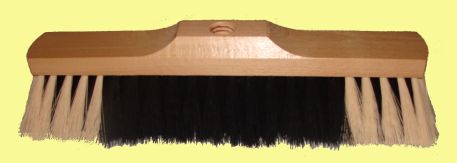 83 szt.7.Szczotka sedesowa prosta ( plastik) z pojemnikiem w kolorze beżowym- komplet97 szt.8.Ścierka do podłogi frotte 50x100 cm . Ścierka nie może farbować, nie w ciemnych kolorach.160 szt.9.Ścierka do kurzu uniwersalna z grubej  wiskozy (nie siatkowa)o wymiarach 33cm/35 cm w opakowaniach po 5 szt. Można jej używać na sucho i na mokro. Zastosowanie : do czyszczenia i polerowania mebli, sprzętu komputerowego, naczyń kuchennych ,sprzętu gospodarstwa domowego .Produkt wielokrotnego użytku. Odporny na pranie w wysokich temp. do 60 stopni C. Nie może być cienka i nie trwała . Gramatura nie mniej niż 160 g/m2395 op.10.Ścierka mikrofibry w  rozmiarach 32x32 ( dopuszcza się 30x30cm )  230-250g/m2, 4 szt w op-  1 szt uniwersalna, 1 szt  specjalna do polerowania szkła i luster, 1 szt do mebli i kurzu, 1 szt kuchnia i łazienka.( np. Firmy HEMAR). Nie dopuszcza się pojedynczych ścierek ani ścierek wiązanych w komplet ( ma być opakowanie zamykane np. pudełko).265 op.11.Wiadro plastikowe o poj 12 l przeznaczone do sprzątania, z wygodnym uchwytem, wykonane z tworzywa gwarantującego długotrwałe użytkowanie. Uchwyt zamocowany na stałe( nie na wcisk).40 szt.12.Worki na śmieci 50/60  - Worki na śmieci o pojemności 35L wykonane z czarnej folii, o grubości ok. 0,04mm w rolkach, nie rozrywające się przy oddzielaniu pojedynczych sztuk od siebie. W rolce 50 szt. worków.1490 rolek13.Worki na śmieci o pojemności 60 l, wykonane z czarnej folii, o grubości  ok.  0,04mm w rolkach, nie rozrywające się przy oddzielaniu pojedynczych sztuk od siebie. W rolce 50 szt. worków.580 rolek14.Worki na śmieci LDPE 70/110  pojemność 120 l wykonane z czarnej grubej folii, o grubości ok..0,04mm w rolkach, nie rozrywające się przy oddzielaniu pojedynczych sztuk od siebie. Worek musi być mocny i nie pękać po napełnieniu. W rolce 25 szt. worków.1131 rolek15.Zmiotka + szufelka z tworzywa kpl. 92 kpl.16.Kosz na odpady ( na śmieci )wykonany z bardzo wytrzymałego plastiku z uchylną pokrywą o pojemności 15 l  ( prostokątny) w kolorze beżowym i szarym ( 19 beż, 19 szare)38 szt.17.Ścierka ostra dwustronna74 szt.18.Kosz na odpady ( na śmieci )wykonany z bardzo wytrzymałego plastiku z uchylną pokrywą o pojemności 25 l  ( prostokątny) w kolorze beżowym 40 szt.19.Kosz na odpady ( na śmieci )wykonany z bardzo wytrzymałego plastiku z uchylną pokrywą o pojemności 50 l  ( prostokątny) w kolorze beżowym15 szt.20.Mop stelaż - do dezynfekcji wykonany z ABS i polipropylu, kieszeniowy,50 cm, do profesjonalnych prac porządkowych. Mop zapina się na magnez i zatrzask  ( stelaż w kolorze niebieskim). Kij wykonany z aluminium o długości 140 cm z rączką z tworzywa sztucznego ( nie teleskopowy) . Do kompletu dołączony mop zapas supełkowy z podwójnie przeszywanymi  pętlami (kpl). Intermop lub Splast41 kpl.21.Wózek z dwoma wiadrami po 18 l, oparty na chromowanej ramie, posiada uniwersalną wyciskarkę szczękową. Przeznaczony do czyszczenia dużych powierzchni przy użyciu zarówno mopów płaskich jak i sznurkowych. Dwie komory poprawiają wydajność pracy, dodatkowo wyposażony w koszyk na detergenty i uchwyt do worka na śmieci, kółka i lekka konstrukcja ułatwiają transport. -np.  RAMP7 szt.22.Pojemnik na papier toaletowy (EKA) pojemnik papieru toaletowego JUMBO ma mieścić rolki papieru o średnicy 19cm  i długość papieru w zależności od jego grubości: 130m-240m,
wyposażony w metalową nakładkę ochronną (mosiądz-chrom),wyposażony w zamek ,okienko kontrolne informujące o minimalnym stanie papieru, wykonany z tworzywa wysokiej jakości (ABS), gwarantującego długą żywotność i łatwość utrzymaniu w czystości, w kolorze białym , o wymiarach 222x235x130 mm.13 szt.23.Dozownik mydła w płynie (EKA) wykonany z wysokiej jakości plastiku, który gwarantuje długotrwałe użytkowanie oraz łatwość w utrzymaniu czystości.
Dozownik  w kolorze białym.
Pojemnik na mydło  ma mieścić 0,75 l  płynu, dzięki czemu ma starczać to na  wykonanie ok. 1100 dozowań.
Dozownik ma posiadać specjalne okienko umożliwiające kontrolę ubywającego mydła, wyposażony ma być  w zamek. Materiał AB o wymiarach 111x231x87mm.13 szt.24.Ścierka kuchenna , bawełniana , o wymiarach 50cm x 70 cm o gramaturze nie  mniej niż 200 g ma dobrze wchłaniać wodę.82 szt.25.Wyciskacz do mopa wykonany z trwałego plastiku gwarantujący długotrwałe użytkowanie, pasujący do wiadra z poz. 11.25 szt.26.Suszarka do rąk EKA Wykonana z tworzywa wysokiej jakości ABS, gwarantującego długą żywotność i łatwość utrzymania w czystości• Wymiary: 180 x 255 x 110 mm• Wyjątkowo cicha praca• Włączana/wyłączana automatycznie• Zabezpieczenie przed kradzieżą• Kolor: BiałyDane techniczne:• Znamionowy pobór mocy: 1200 W• Napięcie znamionowe: ~230 V• Częstotliwość znamionowa: 50 Hz• Temperatura powietrza: 60°C (+/-5°C)• Dystans do uruchomienia: 50-200 mm• Prędkość powietrza: 6 m/s• Cykl suszenia: 10-18 s24 miesiące gwarancji7 szt.Razem brutto: